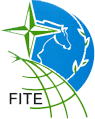 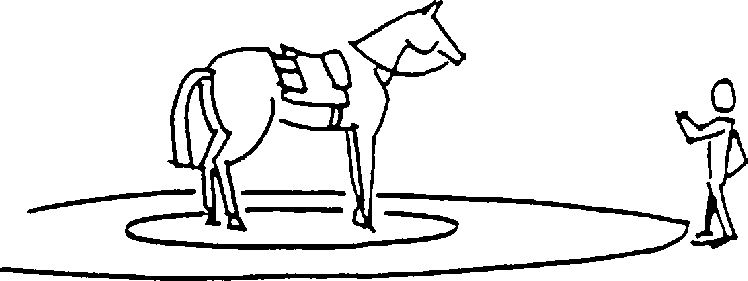 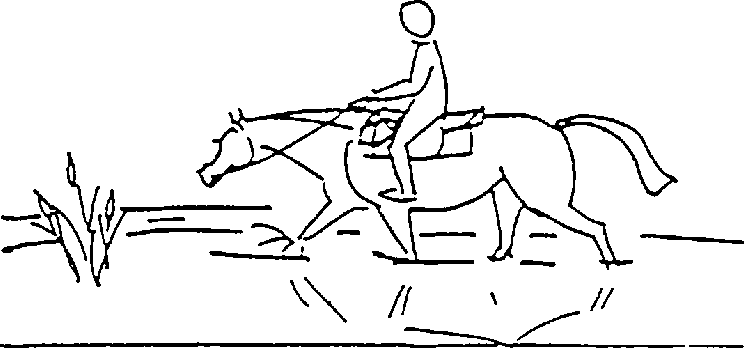 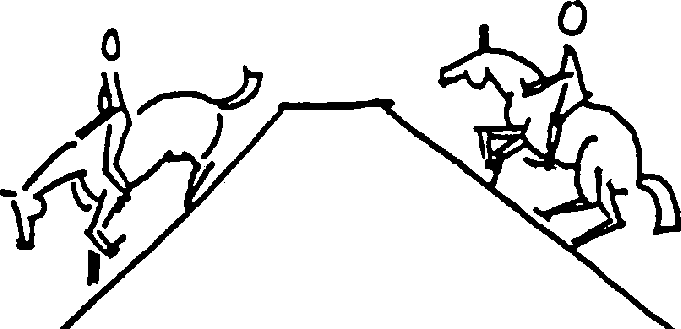 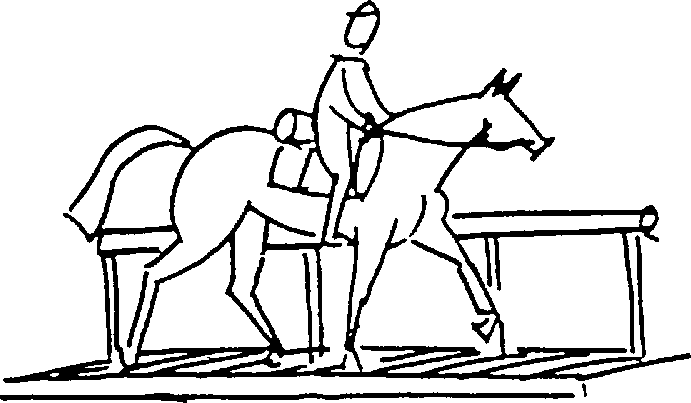 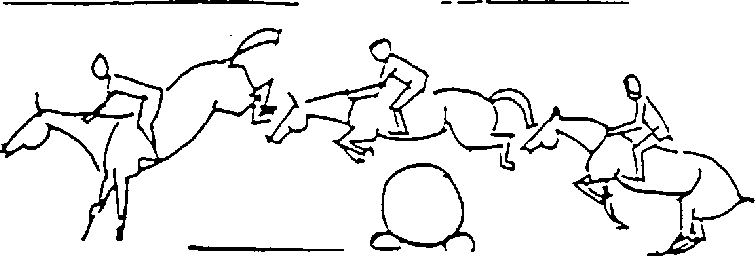 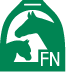 AusschreibungInternationale TREC-Veranstaltung vom 08.07. bis 10.07.2022Weitershain / DeutschlandWertungsritt zum Europa Cup 2022 Sichtung Senioren, Junioren, Junge Reiter WM 2022 EinsteigerRitte der Klasse: TREC 40, TREC 30, TREC 20AusschreibungInternationale TREC-Veranstaltung vom 08.07. bis 10.07.2022Weitershain / DeutschlandWertungsritt zum Europa Cup 2022 Sichtung Senioren, Junioren, Junge Reiter WM 2022 EinsteigerRitte der Klasse: TREC 40, TREC 30, TREC 20AusschreibungInternationale TREC-Veranstaltung vom 08.07. bis 10.07.2022Weitershain / DeutschlandWertungsritt zum Europa Cup 2022 Sichtung Senioren, Junioren, Junge Reiter WM 2022 EinsteigerRitte der Klasse: TREC 40, TREC 30, TREC 20AusschreibungInternationale TREC-Veranstaltung vom 08.07. bis 10.07.2022Weitershain / DeutschlandWertungsritt zum Europa Cup 2022 Sichtung Senioren, Junioren, Junge Reiter WM 2022 EinsteigerRitte der Klasse: TREC 40, TREC 30, TREC 20Program International TREC-Event from 08.07. to 10.07.2022Weitershain / GermanyEvent included European Cup circuit 2022Program International TREC-Event from 08.07. to 10.07.2022Weitershain / GermanyEvent included European Cup circuit 2022Program International TREC-Event from 08.07. to 10.07.2022Weitershain / GermanyEvent included European Cup circuit 2022Program International TREC-Event from 08.07. to 10.07.2022Weitershain / GermanyEvent included European Cup circuit 2022ProgrammeTREC-Manifestation internationale de 08.07. à 10.07.2022Weitershain / Allemagne Manifestation de Circuit Cup Européen 2022ProgrammeTREC-Manifestation internationale de 08.07. à 10.07.2022Weitershain / Allemagne Manifestation de Circuit Cup Européen 2022ProgrammeTREC-Manifestation internationale de 08.07. à 10.07.2022Weitershain / Allemagne Manifestation de Circuit Cup Européen 2022ProgrammeTREC-Manifestation internationale de 08.07. à 10.07.2022Weitershain / Allemagne Manifestation de Circuit Cup Européen 2022Genehmigt: Kommission für Pferdeleistungsprüfungen in HessenGenehmigt: Kommission für Pferdeleistungsprüfungen in HessenGenehmigt: Kommission für Pferdeleistungsprüfungen in HessenGenehmigt: Kommission für Pferdeleistungsprüfungen in HessenApproved: Kommission für Pferdeleistungsprüfungen in HessenApproved: Kommission für Pferdeleistungsprüfungen in HessenApproved: Kommission für Pferdeleistungsprüfungen in HessenApproved: Kommission für Pferdeleistungsprüfungen in HessenApprouvé: Kommission für Pferdeleistungsprüfungen in HessenApprouvé: Kommission für Pferdeleistungsprüfungen in HessenApprouvé: Kommission für Pferdeleistungsprüfungen in HessenVeranstalterVeranstalterTREC Deutschland e.V. www.trec-deutschland-ev.deTREC Deutschland e.V. www.trec-deutschland-ev.deOrganizerOrganizerTREC Deutschland e.V. www.trec-deutschland-ev.deTREC Deutschland e.V. www.trec-deutschland-ev.deOrganisationOrganisationTREC Deutschland e.V. www.trec-deutschland-ev.deTREC Deutschland e.V. www.trec-deutschland-ev.deReit- und Fahrverein Weitershain u.U.e.V. www.ruf-weitershain.deReit- und Fahrverein Weitershain u.U.e.V. www.ruf-weitershain.deReit- und Fahrverein Weitershain u.U.e.V. www.ruf-weitershain.deReit- und Fahrverein Weitershain u.U.e.V. www.ruf-weitershain.deReit- und Fahrverein Weitershain u.U.e.V. www.ruf-weitershain.deReit- und Fahrverein Weitershain u.U.e.V. www.ruf-weitershain.deOrtOrt35305 Grünberg - Weitershain Bernsfelderstr. 25 Deutschland35305 Grünberg - Weitershain Bernsfelderstr. 25 DeutschlandSiteSite35305 Grünberg - Weitershain Bernsfelderstr. 25 Deutschland35305 Grünberg - Weitershain Bernsfelderstr. 25 DeutschlandPlacePlace35305 Grünberg - Weitershain Bernsfelderstr. 25 Deutschland35305 Grünberg - Weitershain Bernsfelderstr. 25 DeutschlandNennungen anNennungen anArnd Heckler Bahnhofstr. 4456288 KastellaunTel.: (0049) 171 - 7168559info@trec-deutschland-ev.deArnd Heckler Bahnhofstr. 4456288 KastellaunTel.: (0049) 171 - 7168559info@trec-deutschland-ev.deEntries toEntries toArnd Heckler Bahnhofstr. 4456288 KastellaunTel.: (0049) 171 - 7168559info@trec-deutschland-ev.deArnd Heckler Bahnhofstr. 4456288 KastellaunTel.: (0049) 171 - 7168559info@trec-deutschland-ev.deInscriptionsInscriptionsArnd Heckler Bahnhofstr. 4456288 KastellaunTel.: (0049) 171 - 7168559info@trec-deutschland-ev.deArnd Heckler Bahnhofstr. 4456288 KastellaunTel.: (0049) 171 - 7168559info@trec-deutschland-ev.deNennungsschlussNennungsschluss27.06.202227.06.2022Entries beforeEntries before27.06.202227.06.2022InscriptionInscription27.06.202227.06.2022Regeln und Teilnahme-BedingungenDiese Veranstaltung wird nach dem internationalen TREC-Regelbuch der FITE in der jeweils gültigen Fassung ausgerichtet. Mit der Nennung müssen alle Teilnehmer die TREC-Regeln der FITE sowie die LPO/WBO der Deutschen Reiterlichen Vereinigung und die Bestimmungen der Landeskommission Hessen akzeptieren.Die Teilnahme erfolgt auf eigene Verantwortung. Jeglicher Rückgriff auf den Veranstalter, seine Mitarbeiter und Helfer ist ausgeschlossen. Die tierärztliche Untersuchung ist keine Garantie für die Gesunderhaltung des Pferdes.Während der Teilprüfung des PTV ist das Tragen einer Schutzweste vorgeschrieben.Regeln und Teilnahme-BedingungenDiese Veranstaltung wird nach dem internationalen TREC-Regelbuch der FITE in der jeweils gültigen Fassung ausgerichtet. Mit der Nennung müssen alle Teilnehmer die TREC-Regeln der FITE sowie die LPO/WBO der Deutschen Reiterlichen Vereinigung und die Bestimmungen der Landeskommission Hessen akzeptieren.Die Teilnahme erfolgt auf eigene Verantwortung. Jeglicher Rückgriff auf den Veranstalter, seine Mitarbeiter und Helfer ist ausgeschlossen. Die tierärztliche Untersuchung ist keine Garantie für die Gesunderhaltung des Pferdes.Während der Teilprüfung des PTV ist das Tragen einer Schutzweste vorgeschrieben.Regeln und Teilnahme-BedingungenDiese Veranstaltung wird nach dem internationalen TREC-Regelbuch der FITE in der jeweils gültigen Fassung ausgerichtet. Mit der Nennung müssen alle Teilnehmer die TREC-Regeln der FITE sowie die LPO/WBO der Deutschen Reiterlichen Vereinigung und die Bestimmungen der Landeskommission Hessen akzeptieren.Die Teilnahme erfolgt auf eigene Verantwortung. Jeglicher Rückgriff auf den Veranstalter, seine Mitarbeiter und Helfer ist ausgeschlossen. Die tierärztliche Untersuchung ist keine Garantie für die Gesunderhaltung des Pferdes.Während der Teilprüfung des PTV ist das Tragen einer Schutzweste vorgeschrieben.Rules and regulations for competitorsThis event is run under international FITE-rules for TREC. With their entries all competitors have to accept the FITE-TREC rules, as well as the rule of the German Equestrian Federation (LPO/WBO) and of the federal commission of Hessen.Disclaimer - Every recourse to the organizer, his collaborators and his assistants is excluded.Participation on own risk.The veterinary inspection gives no guarantee of keeping the horses sound.During PTV a body protector is compulsory.Rules and regulations for competitorsThis event is run under international FITE-rules for TREC. With their entries all competitors have to accept the FITE-TREC rules, as well as the rule of the German Equestrian Federation (LPO/WBO) and of the federal commission of Hessen.Disclaimer - Every recourse to the organizer, his collaborators and his assistants is excluded.Participation on own risk.The veterinary inspection gives no guarantee of keeping the horses sound.During PTV a body protector is compulsory.Rules and regulations for competitorsThis event is run under international FITE-rules for TREC. With their entries all competitors have to accept the FITE-TREC rules, as well as the rule of the German Equestrian Federation (LPO/WBO) and of the federal commission of Hessen.Disclaimer - Every recourse to the organizer, his collaborators and his assistants is excluded.Participation on own risk.The veterinary inspection gives no guarantee of keeping the horses sound.During PTV a body protector is compulsory.Règlement et conditions de participationLe règlement international de TREC émis par la FITE dans sa dernière édition et le règlement nationale de la FN et de FITE sont appliqués. Lors de l’inscription, tous les concurrents doivent accepter le règlement de la FITE et les règles de la Fédération Nationale de l’Allemagne (WBO/LPO) et de l’état régionale de Hessen.Lors de leur participation au Championnat, les cavaliers engagent leur propre responsabilité. Tout recours contre l'organisateur est impossible.La contrôle vétérinaire n’est pas une garantie pour la santé des chevaux.Pendant le PTV un gilet de sécurité est obligatoire.Règlement et conditions de participationLe règlement international de TREC émis par la FITE dans sa dernière édition et le règlement nationale de la FN et de FITE sont appliqués. Lors de l’inscription, tous les concurrents doivent accepter le règlement de la FITE et les règles de la Fédération Nationale de l’Allemagne (WBO/LPO) et de l’état régionale de Hessen.Lors de leur participation au Championnat, les cavaliers engagent leur propre responsabilité. Tout recours contre l'organisateur est impossible.La contrôle vétérinaire n’est pas une garantie pour la santé des chevaux.Pendant le PTV un gilet de sécurité est obligatoire.Règlement et conditions de participationLe règlement international de TREC émis par la FITE dans sa dernière édition et le règlement nationale de la FN et de FITE sont appliqués. Lors de l’inscription, tous les concurrents doivent accepter le règlement de la FITE et les règles de la Fédération Nationale de l’Allemagne (WBO/LPO) et de l’état régionale de Hessen.Lors de leur participation au Championnat, les cavaliers engagent leur propre responsabilité. Tout recours contre l'organisateur est impossible.La contrôle vétérinaire n’est pas une garantie pour la santé des chevaux.Pendant le PTV un gilet de sécurité est obligatoire.Maßstab der Karte 1:25.000Maßstab der Karte 1:25.000Maßstab der Karte 1:25.000Scale of map 1:25.000Scale of map 1:25.000Scale of map 1:25.000Echelle de Plan 1:25.000Echelle de Plan 1:25.000Echelle de Plan 1:25.000Information zum ReglementDeutsche Reiterliche Vereinigung (FN) Abteilung Umwelt und Pferdehaltung Freiherr-von-Langen-Straße 1348231 WarendorfTelefon: 02581-6362-534E-Mail: dkoch@fn-dokr.deInformation zum ReglementDeutsche Reiterliche Vereinigung (FN) Abteilung Umwelt und Pferdehaltung Freiherr-von-Langen-Straße 1348231 WarendorfTelefon: 02581-6362-534E-Mail: dkoch@fn-dokr.deInformation zum ReglementDeutsche Reiterliche Vereinigung (FN) Abteilung Umwelt und Pferdehaltung Freiherr-von-Langen-Straße 1348231 WarendorfTelefon: 02581-6362-534E-Mail: dkoch@fn-dokr.deInformation about rulesDeutsche Reiterliche Vereinigung (FN) Department Umwelt und Pferdehaltung Freiherr-von-Langen-Straße 1348231 Warendorf/GermanyTelephone: +49-(0)2581-6362-534E-Mail: dkoch@fn-dokr.deInformation about rulesDeutsche Reiterliche Vereinigung (FN) Department Umwelt und Pferdehaltung Freiherr-von-Langen-Straße 1348231 Warendorf/GermanyTelephone: +49-(0)2581-6362-534E-Mail: dkoch@fn-dokr.deInformation about rulesDeutsche Reiterliche Vereinigung (FN) Department Umwelt und Pferdehaltung Freiherr-von-Langen-Straße 1348231 Warendorf/GermanyTelephone: +49-(0)2581-6362-534E-Mail: dkoch@fn-dokr.deInformation par reglementDeutsche Reiterliche Vereinigung (FN) Department Umwelt und Pferdehaltung Freiherr-von-Langen-Straße 1348231 Warendorf/AllemagneTelephone: +49-(0)2581-6362-534E-Mail: dkoch@fn-dokr.deInformation par reglementDeutsche Reiterliche Vereinigung (FN) Department Umwelt und Pferdehaltung Freiherr-von-Langen-Straße 1348231 Warendorf/AllemagneTelephone: +49-(0)2581-6362-534E-Mail: dkoch@fn-dokr.deInformation par reglementDeutsche Reiterliche Vereinigung (FN) Department Umwelt und Pferdehaltung Freiherr-von-Langen-Straße 1348231 Warendorf/AllemagneTelephone: +49-(0)2581-6362-534E-Mail: dkoch@fn-dokr.deZugelassen sindZugelassen sindAllowed to compete areAllowed to compete areAllowed to compete arePouvant participerPouvant participerSeniorenMindestalter 16 Jahre (am ersten Prüfungstag)Mindestalter 16 Jahre (am ersten Prüfungstag)Seniorsminimum age of 16 years (on first day of event)minimum age of 16 years (on first day of event)Seniorsêtre âgés de 16 ans minimum (le premier jour de l’epreuve)être âgés de 16 ans minimum (le premier jour de l’epreuve)Junge Reiterzwischen 16 und 21 Jahren (im Kalenderjahr)zwischen 16 und 21 Jahren (im Kalenderjahr)Young ridersbetween 16 and 21 years(in the calendar year of the competition)between 16 and 21 years(in the calendar year of the competition)Jeunes Cavaliersêtre âgés de 16 à 21 ans(dans l’année civile de l’épreuve)être âgés de 16 à 21 ans(dans l’année civile de l’épreuve)JuniorenZwischen 14 und 18 Jahre als Duo (im Kalenderjahr) Strecke: TREC 20 Jedes Duo besteht aus 2 ReiterZwischen 14 und 18 Jahre als Duo (im Kalenderjahr) Strecke: TREC 20 Jedes Duo besteht aus 2 ReiterJuniorsbetween 14 and 18 years (Duo)(in the calendar year of the competition) A Duo is team composed of 2 ompetitors.between 14 and 18 years (Duo)(in the calendar year of the competition) A Duo is team composed of 2 ompetitors.Juniorsêtre âgés de 14 à 18 ans (Duo) (dans l’année civile de l’épreuve)Un Duo est équipe composée de 2 oncurrents.être âgés de 14 à 18 ans (Duo) (dans l’année civile de l’épreuve)Un Duo est équipe composée de 2 oncurrents.Unter 14TREC 20 nur in Begleitung von einem ErwachsenenTREC 20 nur in Begleitung von einem ErwachsenenUnder 14TREC 20 only accompanied by an adultTREC 20 only accompanied by an adultMoins de 14 ansTREC 20 seulment en compagnie d’un adulteTREC 20 seulment en compagnie d’un adultePferdeTREC 40Mindestalter 6 JahreHorsesTREC 40Minimum age of 6 yearsChevauxTREC 40être âgés de 6 ans minimumTREC 30Mindestalter 5 JahreTREC 30Minimum age of 5 yearsTREC 30être âgés de 5 ans minimumTREC 20Mindestalter 4 JahreTREC 20Minimum age of 4 yearsTREC 20être âgés de 4 ans minimumMindestens 1,30 m StockmaßMindestens 1,30 m StockmaßStick measure at least 1,30 mStick measure at least 1,30 m1,30 m hauteur de garrot minimum1,30 m hauteur de garrot minimumStartreihenfolge wird ausgelostStarting order drawn by lotL’ordre de départ tirage au sortVersicherung der ReiterJeder Reiter ist für Schäden verantwortlich, die er selbst oder sein Pferd, sich selbst oder anderen Personen zufügt bzw. für Sachschäden, die von Pferd/Reiter verursacht werden.Jeder Reiter muss über ausreichenden Versicherungsschutz für sich und sein Pferd verfügen.Riders’ insuranceEvery competitor is responsible for damages caused by himself or by his horse to himself or other persons and things.Every competitor has to have sufficient liability insurance. It must be valid for competitions in foreign countries.Assurance des cavaliersChaque cavalier est responsable des dommages que lui- même ou son cheval pourront causer à eux même, à toute personne ou chose dès son arrivée jusqu’à son départ du lieu de la manifestation.Il est donc obligatoire que chaque cavalier soit assuré et que son assurance prévoie la participation à des compétitions à l’étranger.PferdepassJedes Pferd, das an nationalen Wettbewerben oder Wettbewerben in anderen Ländern teilnimmt, muss einen gültigen offiziellen FEI-Pass oder einen nationalen Pass besitzen, zur Identifikation des Pferdes und Dokumentation des Besitzes.Alle Pferde müssen ordnungsgemäß registriert und identifizierbar sein. Auch wenn im Herkunftsland der Pferde keine nationale Vorschrift für eine Impfung gegen Pferdeinfluenza besteht, müssen alle Pferde einen gültigen Impfnachweis besitzen.Horse passportEvery horse competed in national or in competitions in other countries must have a valid and official FEI- passport or a national passport. This passport is necessary to identify the horse and it’s owner. All horses must be registered and identified. Even if in the horse’s country of origin a vaccination againstequine influenza is not compulsory, every horse must have a valid vaccination document.Passeport des chevalTout cheval engagé dans des épreuves qui se déroulent dans son pays ou à l’étranger doit être en possession du passeport officiel de la FEI, ou d’un passeport national, au titre de document d’identification et pour en établir la propriété du cheval. Tous ces chevaux doivent être correctement enregistrés et facilement identifiables. A moins qu’il n’y ait pas de réglementation nationale en matière de vaccination contre la grippe équine dans lanation invitante et dans la nation d’origine, tous ces chevaux doivent avoir un certificat de vaccination valable.Impfung gegen PferdegrippeGemäß Veterinärreglement der FEI, Anhang VI. Die FEI schreibt für alle Pferde auf FEI Wettbewerben ausreichenden Impfschutz gegen Pferdegrippe vor. Dieses beinhaltet regelmäßige Wiederholungsimpfungen alle 6 Monate nach einer Grundimmunisierung von Januar 2005 an.Auf dem für die Eintragung der Impfungen vorgesehenen Blatt im FEI Pass oder im nationalen Pass, der für alle Pferde und Ponys ausgestellt wird, ist von einem Tierarzt zu bescheinigen, dass dasEquine Influenza VaccinationAccording to the vet. rules of the FEI Annex VI. The FEI requires all horses competing in FEI competition to provide evidence of sufficient vaccination against equine influenza. This involvesregular six monthly booster vaccinations following a primary vaccination course, as from January 2005. All horses and ponies for which an FEI Passport or a National Passport approved by the FEI has been issued must have the vaccination sectionVaccination contre la grippe équineSelon Règlement Vétérinaire FEI, Annexe VI.La FEI requiert que tout cheval prenant part à des compétition FEI doit fournir la preuve d’une couverture suffisante contre la grippe équine. Ceci implique une vaccination régulière tous les six mois suivant les deux injections de base, dès janvier 2005.Tous les chevaux et poneys, pour lesquels un passeport FEI ou un passeport national approuvé par la FEI a été émis, doivent présenter la section des vaccinations remplie et estampiée par un vétérinaire,Pferd zwei Erstimpfungen gegen Pferdeinfluenza im Abstand von 1 bis 3 Monaten erhalten hat.Außerdem muss nach jeweils 6 Monaten (+ 21 Tage) im Anschluss an die zweite Injektion der Erstimpfung eine Wiederholungsimpfung erfolgen. Keine dieser Impfungen darf innerhalb von 7 Tagen vor der Ankunft am Ort des Wettbewerbes durchgeführt werden. Das obenstehende sind Minimalanforderungen für die Grippeimpfung. Diecompleted and endorsed by a veterinarian, stating that it has received two injections for primary vaccination against equine influenza, given between 1 and 3 months apart. In addition, a booster vaccination must be administered within each succeeding 6 months (± 21 days) following the second vaccination of the primary course. None of these injections must have been given within the preceding 7 days including the of entry into thementionnant que les deux injections de base contre la grippe équine ont été administrées, séparée de 1 à 3 mois. De plus, un rappel du vaccin doit être administré dans les six mois (+ 21 jours) suivants la seconde vaccination des deux vaccins de base. Aucunes de ces vaccinations ne doit avoir été administrée dans les 7 jours précédents, y compris le jour de l’entrée du cheval dans les écuries de la compétition.Les recommandations ci-dessus sont les recommandationsGrundimmunisierung und Wiederholungsimpfungen sollten nach den Anweisungen des Herstellers erfolgen, die den Anforderungen der FEI Regeln entsprechen.competition stables.The above are the minimum requirements for influenza vaccination. The primary course and subsequent booster vaccinations should be given according to the manufacturer's instructions that will fall within the stipulation of the FEI ruling.minimums contre la grippe équine. Les vaccinations primaires et les rappels suivants doivent être administrés selon les instructions du fabriquant et devront s`accorder avec le règlement FEI.Untersuchungen auf verbotene Substanzen gemäß Leistungsprüfungsordnung (LPO) in der aktuellen Fassung.Medication controlsThe valid rule and regulations of the FN will be applied.Côntroles des médicationsOn applique les règles actuelles selon le règlement de la FN.KostenCostsDépensesNenngeldTREC 4025,00 €Entry-feesTREC 4025,00 €frais d'inscription:TREC 4025,00 €TREC 3025,00 €TREC 3025,00 €TREC 3025,00 €TREC 2025,00 €TREC 2025,00 €TREC 2025,00 €StartgeldTREC 40TREC 30TREC 2030,00 €20,00 €10,00 €Starting-feesTREC 40TREC 30TREC 2030,00 €20,00 €10,00 €frais départTREC 40TREC 30TREC 2030,00 €20,00 €10,00 €Ermäßigung auf das Startgeld für Mitglieder vonTREC Deutschland e.V. RuF Weitershain u.U.e.V.Ermäßigung auf das Startgeld für Mitglieder vonTREC Deutschland e.V. RuF Weitershain u.U.e.V.5,00 €Unterbringung PferdeUnterbringung PferdeAccommodation of horsesAccommodation of horsesHébergements des chevauxHébergements des chevauxPaddock(für die Veranstaltung, inkl. Heu, Material bitte mitbringen)Paddock(für die Veranstaltung, inkl. Heu, Material bitte mitbringen)20,00 €Paddock(for the event, incl. Hay, please bring own material)Paddock(for the event, incl. Hay, please bring own material)20,00 €Paddock(pour le weekend, incl. foin, amener matériel)Paddock(pour le weekend, incl. foin, amener matériel)20,00 €BoxBox35,00 €BoxBox35,00 €BoxeBoxe35,00 €(für die Veranstaltung, inkl. Heu und(für die Veranstaltung, inkl. Heu und(for the event, incl. hay and(for the event, incl. hay and(pour le weekend, incl. foin et litière)(pour le weekend, incl. foin et litière)Stroh)Stroh)bedding)bedding)(nombre limité, selon inscriptions)(nombre limité, selon inscriptions)(in begrenztem Umfang nach Eingang(in begrenztem Umfang nach Eingang(limited number, according to(limited number, according toder Nennungen)der Nennungen)receipt of entries)receipt of entries)Unterbringung ReiterUnterbringung ReiterUnterbringung ReiterAccommodation of ridersAccommodation of ridersHébergements des cavaliersHébergements des cavaliersStellplatz für Zelt, Wohnwagen o.ä. (für die Veranstaltung)Stellplatz für Zelt, Wohnwagen o.ä. (für die Veranstaltung)15,00 €Pitch for tent, mobile home (for the event)Pitch for tent, mobile home (for the event)15,00 €Emplacement tente, caravane etc. (pour tout l’évènement)Emplacement tente, caravane etc. (pour tout l’évènement)15,00 €HotellisteHotel Litfässchen Landhotel Nieder Ohmener Straße 18, D-35325 Mücke www.litfaesschen.dehotelHotel Litfässchen Landhotel Nieder Ohmener Straße 18, D-35325 Mücke www.litfaesschen.dehôtelHotel Litfässchen Landhotel Nieder Ohmener Straße 18, D-35325 Mücke www.litfaesschen.deGasthof Born Dorfstr. 14D-35305 Grünberg - Lumda www.gasthof-born.comGasthof Born Dorfstr. 14D-35305 Grünberg - Lumda www.gasthof-born.comGasthof Born Dorfstr. 14D-35305 Grünberg - Lumda www.gasthof-born.comLandgasthof Schott Weitershainerstraße 1 35325 Mücke – Bernsfeld www.landgasthof-schott.deLandgasthof Schott Weitershainerstraße 1 35325 Mücke – Bernsfeld www.landgasthof-schott.deLandgasthof Schott Weitershainerstraße 1 35325 Mücke – Bernsfeld www.landgasthof-schott.deVerpflegungFreitagabend bis Sonntagmittag (ohne Getränke und Kuchen)VerpflegungFreitagabend bis Sonntagmittag (ohne Getränke und Kuchen)55,00 €CateringFriday evening to Sunday lunch (excluding drinks and cakes)CateringFriday evening to Sunday lunch (excluding drinks and cakes)55,00 €AlimentationVendredi soir à dimanche déjeuner (sans boissons et gâteaux)AlimentationVendredi soir à dimanche déjeuner (sans boissons et gâteaux)55,00 €BankverbindungKontoinhaber: TREC Deutschland e.V. Konto-Nr.: 152 60 39Bank: VR Bank Rhein-Mosel BLZ: 576 622 63BIC: GENO DE D1 MPOIBAN: DE79 576 622 63 000 152 60 39BankverbindungKontoinhaber: TREC Deutschland e.V. Konto-Nr.: 152 60 39Bank: VR Bank Rhein-Mosel BLZ: 576 622 63BIC: GENO DE D1 MPOIBAN: DE79 576 622 63 000 152 60 39BankverbindungKontoinhaber: TREC Deutschland e.V. Konto-Nr.: 152 60 39Bank: VR Bank Rhein-Mosel BLZ: 576 622 63BIC: GENO DE D1 MPOIBAN: DE79 576 622 63 000 152 60 39Accountaccount holder: TREC Deutschland e.V. account no: 152 60 39bank: VR Bank Rhein-Mosel bank code: 576 622 63BIC: GENO DE D1 MPOIBAN: DE79 576 622 63 000 152 60 39Accountaccount holder: TREC Deutschland e.V. account no: 152 60 39bank: VR Bank Rhein-Mosel bank code: 576 622 63BIC: GENO DE D1 MPOIBAN: DE79 576 622 63 000 152 60 39Accountaccount holder: TREC Deutschland e.V. account no: 152 60 39bank: VR Bank Rhein-Mosel bank code: 576 622 63BIC: GENO DE D1 MPOIBAN: DE79 576 622 63 000 152 60 39Relation bancaireTitulaire : TREC Deutschland e.V. compte no: 152 60 39banque: VR Bank Rhein-Mosel code de banque: 576 622 63 BIC:GENO DE D1 MPOIBAN: DE79 576 622 63 000 152 60 39Relation bancaireTitulaire : TREC Deutschland e.V. compte no: 152 60 39banque: VR Bank Rhein-Mosel code de banque: 576 622 63 BIC:GENO DE D1 MPOIBAN: DE79 576 622 63 000 152 60 39Relation bancaireTitulaire : TREC Deutschland e.V. compte no: 152 60 39banque: VR Bank Rhein-Mosel code de banque: 576 622 63 BIC:GENO DE D1 MPOIBAN: DE79 576 622 63 000 152 60 39Vorläufiger ZeitplanVorläufiger ZeitplanPreliminary time tableProgramme préliminaireFreitag / Friday / vendredi 08.07.2022Freitag / Friday / vendredi 08.07.2022Freitag / Friday / vendredi 08.07.2022Freitag / Friday / vendredi 08.07.2022Ab 15.00 UhrAnmeldung der Teilnehmer an der Meldestelle und EinweisungRegistration of competitors and stalling horses in secretariatInscription des participants, hébergement des chevaux19.00 UhrTierarztkontrolle (mit Equidenpass)veterinary inspectioncontrôle vétérinaire20.00 UhrAbendessendinnerdîner21.00 UhrRittbesprechunginformal meetingréunion des cavaliersSamstag / Saturday / samedi 09.07.2022Samstag / Saturday / samedi 09.07.2022Samstag / Saturday / samedi 09.07.2022Samstag / Saturday / samedi 09.07.2022Ab 06.15 UhrFrühstückbreakfastpetit déjeuner07.30 UhrErster Reiter in Kartenraum nach ausgeloster Startfolge mit 5 Minuten AbstandFirst rider into map-room (POR) according to drawn starting order, start every 5 minutespremier cavalier en salle de carte (POR), départ chaque 5 minutesca.18.00 UhrBesichtigung der Geländestrecke zu Fuß Einweisung der RichterPTV course walk on foot briefing of judgesvisite du parcours en terrain variés (PTV) à pied, briefing of jugesca.19.00 Uhrgemeinsames Abendessen, gemütliches Beisammenseinsupper and get togetherdîner, rencontreSonntag / Sunday / dimanche 10.07.2022Sonntag / Sunday / dimanche 10.07.2022Sonntag / Sunday / dimanche 10.07.2022Sonntag / Sunday / dimanche 10.07.2022Ab 06.15 UhrFrühstückbreakfastpetit déjeunerAb 07.30 UhrTierarztkontrolleveterinary inspectioncontrôle vétérinaire09.00 UhrStart Rittigkeitsprüfung (MA) Start im Abstand von 3 Minutenbegin of control of gaits/paces (MA) start every 3 minutesmaîtrise des allures (MA) départ chaque 3 minutes11.30 UhrStart Geländeprüfung (PTV)begin of Cross country trials course (PTV)parcours de terrain varié (PTV)AnschließendSiegerehrung gemütlicher Ausklangprice giving ceremony rand get togetherremise des prix rencontre